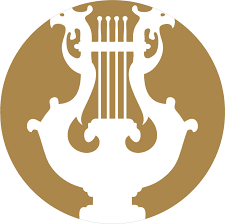 Program Title Music TechnologyQualification Master of Arts (MA) in Music TechnologyECTS Credits and Their Distribution The volume of the program is 120 credits.The standard duration of the educational program is 2 years ( 4 semesters).Language of StudyEnglishProgram Lieder / Co-leaderTSC invited specialist Rezo KiknadzeTSC associate professor Maya Maka VirsaladzeMinimum Admission Requirements Admission to the Master's program in Music Technology has the following requirements:Bachelor's academic degree The creative round that consists two components: a) a verbal presentation of the creative project (in Georgian language and in el. file/folder format) and  b) el. portfolio applicant's prior artistic activities and Interview  with committee members in English language.Unified master's examsEnrollment in the educational program on a mobility basis is carried out within the time limitations set by the Ministry of Education, Science, Culture, and Sports of Georgia and adhering to the mandatory procedures and rules established by the creative rounds and the Conservatory.Based on creative tours, evidence of Georgian language proficiency at the B2 level, and Georgia's Ministry of Education and Science's approval, students may enroll in the program or transfer their credits from a recognized higher education institution in a foreign country.Programme Goal/Objectives The master's program in music technology aims to produce graduates with outstanding skills in the field of music technology so they can find employment in the music industry or pursue further education both in Georgia and abroad. More specifically, the program aims to offer students:High-caliber creative project implementation in the field of music technology.deepening of sectoral, general music, and interdisciplinary knowledge in the field of music technology.enhancement of abilities required for creative, practical, and research work in arts;Program Learning Outcomes Knowledge and understandingThe program graduate:demonstrates the most up-to-date creative-practical, research based  profound, and structured knowledge in the field of contemporary composition and audio design.identifies, explains, and examines the rules for producing musical works of various genres, styles, forms, and purposes.outlines and analyzes current problems of contemporary electronic music technology, cutting-edge research techniques, and modern approaches.examines the traditional aesthetics and theoretical frameworks of European musical thinking.outlines the foundations of scientific research.SkillsThe graduate:develops and performs artistic works of any genres, styles, and objectives.independently searches for pertinent data on a problem or technology in both Georgian and English.analyzes difficult problems and creative and technological tasks in search of innovative solutions. Plans tasks and autonomously carries them out at a professional level; utilizes novel information and ideas to solve problems.interprets contradicting data, critically evaluates complicated data, and performs experimental research in compositional and/or performing arts and audio design utilizing cutting-edge methodologies and approaches.thinks critically, assesses one's own and others' musical and/or technological creations.establishes effective, autonomous, and competent communication in the Georgian and English languages in the academic and professional community;has the capacity to express emotions and technological knowledge in a way that connects with listeners in composition and audio design.Responsibility and autonomyThe student:assesses his own learning and independently identifies the need for more knowledge; examines own learning outcomes and independently identifies the need for more education using a wide range of resources; demonstrates musical creativity, allowing for new knowledge in the realm of music technology.respects the rules of professional ethics in every circumstance; maintains the recognized societal norms of moral, ethical, and legal behavior. demonstrates a team's capacity to work collaboratively and creatively in public relations.respects copyright and adheres to academic integrity standards.demonstrates tolerance for different musical cultures and respect for historical musical legacy and traditions.Learning and Teaching Methods The organic blending of creative/practical and theoretical teaching methods and the development of each student's unique creative potential and abilities while considering the particulars of the performing arts and the pertinent specialty are prerequisites for the master's program's implementation.In the process of teaching, the following formats and methods are employed:Lectures and practical classes/seminarsstudio-rehearsal classes, including creative projects instruction in a professional environment (concert hall)professional master seminars with eminent practitioners of the audiovisual artsstudy of the theoretical aspects of artistic or practical activity;review of a variety of artistic accomplishmentsfacilitating discussions on professional issuesinvolvement in events such as concerts, festivals, and other artistic performancesindependent work of the student without an audience to acquire professional abilitiesAssessment Methods The final assessment (100 points), which is the sum of the midterm (one-time or repeated) and final assessments, is used to evaluate the student's academic performance in the study component of the undergraduate educational program. Each assessment form and component have a certain share of the final evaluation from the overall evaluation score (100 points), which is stipulated in the applicable syllabus and communicated to the student at the start of the academic semester.The precise percentage of the required minimum competence for the midterm and final assessments is specified in a syllabus and announced to the student at the beginning of the study semester.The stipulated by-law assessment system allows for five types of positive assessment:A - excellent – 91-100 pointsB - very good – 81-90 of the maximum assessmentC - good – 71-80 of the maximum assessment D - satisfactory – 61-70 of the maximum assessmentE - sufficient – 51-60 of the maximum assessmentThe assessment system allows two types of negative assessment:(FX) not able to pass- which indicates that the doctoral student needs to complete extra work to pass and is allowed to retake the test through independent study (41–50 points of the maximum assessment)(F) failed - 40 points and less out of the maximum assessment, indicating the student's work is insufficient, and he must re-take the course.If a master student is evaluated by FX, the extra exam will be arranged for him/her at least 5 calendar days after the results of the initial final exam are released. The number of points obtained as a result of the final exam is not added to the number of points accumulated on the additional exam. The result of the additional exam is considered final and is reflected in the final evaluation of the educational program’s educational component. The student is given an F-0 grade if the final assessment for the educational component is 0 to 50, taking into account his performance on the additional examination.Career OptionsA program graduate may find employment as a composer and audio designer in organizations focused on the arts, culture, and educational facilities (television, radio, new media);  creative organizations and individual artistic endeavors; in regional and municipal departments of the artistic profile; in recording studios; in the advertising industry; in creative studios; in music and drama theaters ; and in film studios.Tuition Fee 3000 Georgian LariHuman and Material resources To implement the master's program in music technology, the conservatory has the necessary material-technical base for scientific research and creative/practical work: well-equipped teaching auditoriums,and concert and rehearsal halls. The students will be granted access to libraries and phonotheque services.Additionally, the following reading materials and technical resources are made available for the Master's degree in music technology:Yamaha's 5 (MSP 7) +2 (HS 8) +1 (HS 8S) high-quality stationary speakersYamaha's 6 (Stage Pass) high-quality portable speaker (for any stage situation)8 high-quality microphones (2 Neumann, 2 SHURE SM57, 2 SHURE SM58, 2 SHURE KSM42)Yamaha's 1 (TF-3) high-quality studio mixer (can also be used as an audio interface during multi-channel studio and concert productions)5 stationary computersSoftware: Pro Tools, Max/MSP/the lecture studio and auditorium stage are connected by multicore cables to ensure a comfortable and high-quality audio connection.The right human resources have been gathered for the educational program's execution. The implementation of the educational program involves academic staff from the conservatory (2 associate professors, and 1 emeritus professor), as well as invited specialists (6 invited specialists), who have the necessary competence, academic degree, and teaching and research experience.Budget Available in AnnexAdditional information (if any)The program is being offered in response to the needs of the contemporary labor market as well as the broadened horizons of modern musical aesthetics and pervasive means of expression, without which music education can be severely lacking; the international academic context of music education serves as evidence of this. Individuals with international education stand out for their proficiency in the field of electronic music. Due to self-education, abilities acquired exclusively via practical experience, and ignorance of the theoretical underpinnings of the profession, the great majority lack such expertise. As it turns out, there is an increasing need for this expertise throughout the entire country. The Conservatory has a real opportunity to implement a new educational program – music technology – and to ensure the advancement of the knowledge and skills acquired at the undergraduate level at the graduate level by taking into account its mission, many years of experience in academic teaching, academic and material resources, and cooperation with partner universities.It should be noted that Georgia's higher education institutions do not offer a similar educational program that prepares a master's degree in music technology. The graduates of the program will fill the current shortage in the nation, both professionally and aesthetically, with their subject knowledge and ability to put this knowledge into practice. 